Une école de pensée (ou tradition intellectuelle) est une collection ou un groupe de personnes qui partagent des caractéristiques communes de l'opinion ou les perspectives d'une philosophie, une discipline, une croyance, un mouvement social, l'économie, un mouvement culturel, ou le mouvement de l'art
Relativisme culturel stipule qu'un anthropologue ne peut pas comparer deux cultures parce que chaque culture a ses propres règles internes qui doivent être suivies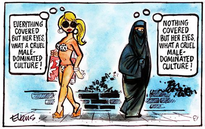 tout le monde voit d'autres cultures à travers le prisme de leur propre point de vueThéorie fonctionnalisme est la croyance que chaque action, ou relation dans la culture a pour but de répondre aux besoins des individussoulignant l'importance de l'interdépendance entre toutes choses

Matérialisme culturel déclare que les matériaux ou les conditions dans l'environnement influencent la façon dont une culture se développesi quelque chose n’est pas de valeur à une société, il va disparaître complètement

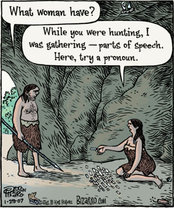 Anthropologie féministe assure que la voix des femmes soit entenduecompare les rôles de genre entre les culturesAnthropologie postmoderne 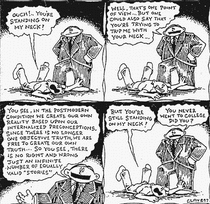 crois qu'il est impossible d'avoir une «vraie» connaissance du mondece que nous savons, c’est notre propre constructionne pense pas que les anthropologues peuvent étudier des sujets de manière objective